Pressmeddelande 2015-10-26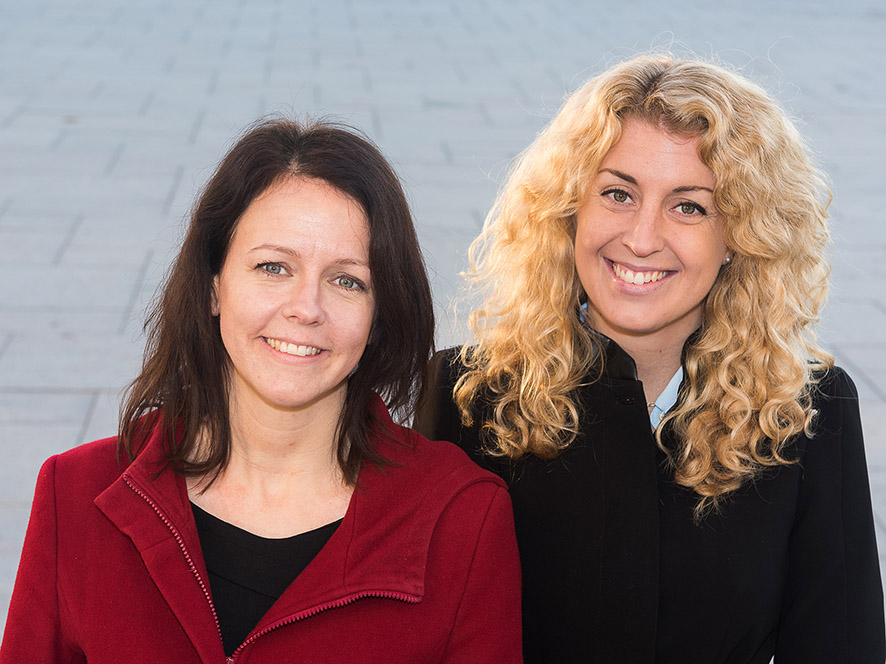 Vårt mål är att vinna!Att förstå hela anbudsprocessen, ha god framförhållning och en välgenomtänkt strategi är avgörande faktorer för att vinna offentliga upphandlingar. Nystartade Tenders TED Law AB i Stockholm är specialiserad inom offentlig upphandling och erbjuder anbudsgivarna hjälp med detta, bl.a. genom strategisk och juridisk rådgivning. Marknaden för offentlig upphandling är oerhört stor. Den omsätter över 800 miljarder kronor per år. Därför är det viktigt som företagare att ställa sig frågan vad man kan göra för att ta del av, eller öka sin andel inom denna marknad.  Hur vinner jag fler upphandlingar? Här är det viktigt att förstå helheten och att vara ute i god tid, för man vinner sällan en upphandling genom att kasta in ett ogenomtänkt anbud i sista stund, säger Maria Krantz, VD, Tenders TED Law.Genom att i förväg ha en tydlig strategi och på ett genomtänkt och taktiskt sätt vara aktiv med frågor, skapas rätt förutsättningar för att lyckas. I en fungerande anbudsprocess spelar kommunikationen mellan upphandlare och leverantörer, såväl före som under och efter upphandlingen, också en viktig roll.Vårt mål är att vinna affären för kundens räkning och se till att det nya uppdraget blir lönsamt genom att kontrollera avtalsvillkor och andra förutsättningar som är viktiga för ett framgångsrikt samarbete. Ett lyckat samarbete med kunden är en stor vinst, och då både jag och min kollega Denise har erfarenhet från upphandlarsidan så är jag övertygad om att vi kan hjälpa våra kunder att nå framgång med detta, avslutar Maria Krantz.Maria Krantz och hennes kollega Denise Malmström är båda jurister specialiserade inom offentlig upphandling. Maria har även arbetat som jurist vid förvaltningsdomstol och var också initiativtagare till Anbudspriset. Ett pris som delas ut till den upphandlare eller avtalsförvaltare som vidgat sin syn till att omfatta mer än bara den upphandlande myndighetens behov. 
(Läs mer på www.anbudspriset.se)

För mer information, välkommen att kontakta:
Maria Krantz, VD
Tel: 010-330 29 40, 073-624 71 31
E-post: maria.krantz@tenderslaw.se